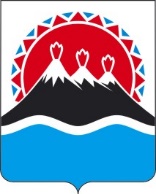 П О С Т А Н О В Л Е Н И ЕПРАВИТЕЛЬСТВАКАМЧАТСКОГО КРАЯПРАВИТЕЛЬСТВО ПОСТАНОВЛЯЕТ:1. Внести в приложение 1 к постановлению Правительства Камчатского края от 28.04.2023 № 241-П «Об утверждении Положения о Министерстве социального благополучия и семейной политики Камчатского края» следующие изменения:1) дополнить частью 24.72 следующего содержания:«24.72. участвует в государственной системе комплексной реабилитации и абилитации инвалидов;»;2) часть 24.11 изложить в следующей редакции:«24.11. вносит предложения в Правительство Камчатского края:»;3)  дополнить частью 24.111 следующего содержания:«24.111. по определению организаций, уполномоченных на осуществление социальной занятости инвалидов;»;4) дополнить частью 24.112 следующего содержания:«24.112. об утверждении положения об организации и осуществлении ранней помощи детям и их семьям.».2. Настоящее постановление вступает в силу после дня его официального опубликования.[Дата регистрации] № [Номер документа]г. Петропавловск-КамчатскийО внесении изменений в приложение 1 к постановлению Правительства Камчатского края от 28.04.2023 № 241-П «Об утверждении Положения о Министерстве социального благополучия и семейной политики Камчатского края»Председатель Правительства Камчатского края[горизонтальный штамп подписи 1]Е.А. Чекин